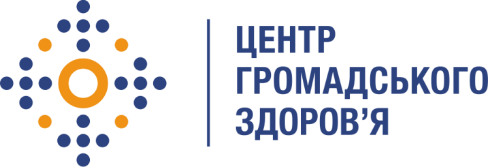 Державна установа 
«Центр громадського здоров’я Міністерства охорони здоров’я України» оголошує конкурс для відбору консультанта з розробки дизайну електронної системи епідеміологічного наглядув рамках проекту «Надання підтримки Центру громадського здоров’я МОЗ України для зміцнення та розбудови спроможності системи охорони здоров’я для здійснення кращого моніторингу, епідеміологічного нагляду, реагування на спалахи захворювання та їхньої профілактики».Назва позиції: Консультант з розробки дизайну електронної системи епідеміологічного нагляду.Період надання послуг: квітень - вересень 2023 Інформація щодо установи:Головним завданнями Державної установи «Центр громадського здоров’я Міністерства охорони здоров’я України» (далі – Центр) є діяльність у сфері громадського здоров’я. Центр виконує лікувально-профілактичні, науково-практичні та організаційно-методичні функції у сфері охорони здоров’я з метою забезпечення якості лікування хворих на cоціально-небезпечні захворювання, зокрема ВІЛ/СНІД, туберкульоз, наркозалежність, вірусні гепатити тощо, попередження захворювань в контексті розбудови системи громадського здоров’я. Центр приймає участь в розробці регуляторної політики і взаємодіє з іншими міністерствами, науково-дослідними установами, міжнародними установами та громадськими організаціями, що працюють в сфері громадського здоров’я та протидії соціально небезпечним захворюванням.Завдання:Розробка дизайн-макетів модулів електронної системи епідеміологічного нагляду для внесення даних до системи.Макетування розроблених модулів електронної системи епідеміологічного нагляду.Створення дизайну окремих статичних звітів електронної системи епідеміологічного нагляду.Розробка стилістичного пакету для дизайн-макетів електронної системи епідеміологічного нагляду.Вимоги до професійної компетентності:Вища освіта (в галузі інформаційних технологій буде перевагою);Досвід розробки дизайн-макетів для інформаційних систем буде перевагою.Досвід з розробки стилів для інформаційних систем;Досвід проєктування користувацьких сценаріїв;Знання ділової української мови та технічної англійської мови (письмовий, читання документації).Резюме мають бути надіслані електронною поштою на електронну адресу: vacancies@phc.org.ua. В темі листа, будь ласка, зазначте: «137-2023 Консультант з розробки дизайну електронної системи епідеміологічного нагляду»Мова резюме: українська та англійська (обов’язково).Термін подання документів – до 9 квітня 2023року, реєстрація документів 
завершується о 18:00. За результатами відбору резюме успішні кандидати будуть запрошені до участі у співбесіді. У зв’язку з великою кількістю заявок, ми будемо контактувати лише з кандидатами, запрошеними на співбесіду. Умови завдання та контракту можуть бути докладніше обговорені під час співбесіди.Державна установа «Центр громадського здоров’я Міністерства охорони здоров’я України» залишає за собою право повторно розмістити оголошення про конкурс, скасувати конкурс, запропонувати позицію зі зміненими завданнями чи з іншою тривалістю контракту.